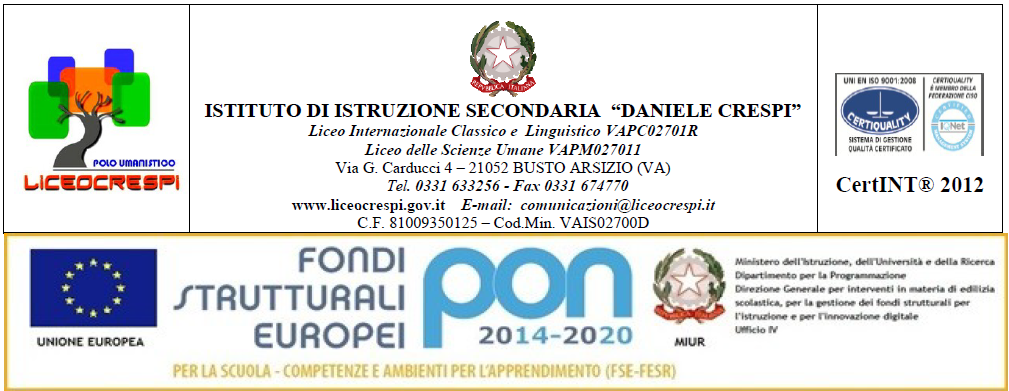 Programma di  lingua straniera – tedesco CLASSE: 1DL                          2° lingua             		             a.s.: 2017/2018Docenti: Patrizia Fontana – Anne GebhardtTesto in adozione: Montali, Mandelli, Czernohous, “PERFEKT” vol.1. ed. LoescherKapitel 1: Willkommen in Heidelberg!Presentarsi (nome, provenienza, residenza, età, indirizzo) e chiedere provenienza, età indirizzo…Alfabeto tedesco: sapere sillabare L’indicativo presente di sein, dei verbi regolari e di sprechenI pronomi personali (Nominativo)Gli interrogativi wer, wie, wie alt, was, wo, woher Le preposizioni: in, ausCostruzione della frase interrogativa/affermativa/negativa Inversione I numeri cardinali Kapitel 2: Willkommen in Freiburg!Descrivere una casa, una stanzaParlare di hobby e sportIl presente indicativo del verbo haben e dei verbi forti e composti Il genere dei sostantivi e i pronomi personali di terza personaGli articoli determinativi, indeterminativi, l’articolo negativo kein/e al singolare e al pluraleGli interrogativi wie viel?, wie oft?La regola  dell’inversione e la posizioni di nichtKapitel 3: Willkommen in Mannheim!Descrivere la propria famigliaParlare di professioni e nazionalitàParlare di animaliParlare dell’aspetto fisico e del carattereIl caso ACCUSATIVOI verbi arbeiten  e findenLa posizione di verbi e aggettivi nella frase e la congiunzione dennGli interrogativi Wer? Wen? Für wen?I sostantivi di nazionalitàIl genitivo sassoneGli aggettivi possessivi (NOM/ACC)Kapitel 4: Willkommen in Linz am Rhein!Chiedere e dire dove si va e con quale mezzoChiedere e dire presso chi si alloggia e da chi si vaDescrivere percorso stradali in cittàI verbi fahren, gehen, fliegenIl complemento di mezzo e di compagnia e gli interrogativi womit?, mit wem?Wohin? e i complementi di moto a luogo (nach, in+acc, von…zu+dat)Lo stato in luogo con le preposizioni in e anLo stato e moto a luogo verso persone (bei, zu)Il moto da e per luogo con le preposizioni von…bis, zuL’ordine dei complementiKapitel 5: Willkommen in Mainz!Parlare di materie e  professoriChiedere e dare oggettiParlare dell’orario scolasticoL’indicativo presente di mögenI pronomi personali all’accusativoLa posizione di nichtL’avversativo sondernLa risposta con dochGli interrogativi wann? Wie lange? E le preposizioni von…bis, umUhr  e StundeI numeri ordinaliLa preposizione in e il complemento di stato in luogo e moto a luogoKapitel 6: Willkommen in Frankfurt!Chiedere e dire l’ora in modo informaleDescrivere  la propria giornataDescrivere le attività domesticheDescrive un programma settimanale  I verbi separabiliI verbi nehmen, essenI verbi riflessivi all’accusativoI verbi müssen e könnenWie spät?, Um wie viel Uhr?, Wie oft?, Wann?Le parti del giorno, gli avverbi di tempo, i complementi di tempoIl moto a luogo con i luoghi pubblici in +accKapitel 7: Willkommen in Salzburg!Parlare di cibo e pastiOrdinare al bar e al ristorante e fare proposteDire dove si va a fare la spesaIl verbo modale wollenRipresa di können e müssenLa forma möchteL’espressione es gibt  + accusativoIl complemento di stato in luogo e moto a luogo con negozi e luoghi pubblici: in, auf + D/ALANDESKUNDEKapitel 1:	Landeskunde Die deutschsprachigen Länder		Aktuelles Typisch DeutschLe insegnanti								I rappresentanti